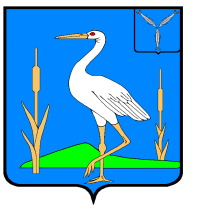                                                                СОВЕТБОЛЬШЕКАРАЙСКОГО МУНИЦИПАЛЬНОГО ОБРАЗОВАНИЯРОМАНОВСКОГО МУНИЦИПАЛЬНОГО РАЙОНА                                         САРАТОВСКОЙ ОБЛАСТИ                                                    РЕШЕНИЕ                                                         № 109от 28.05.2021 года                                                                      с. Большой КарайОб утверждении реестра муниципальной собственности Большекарайского муниципального образования Романовского муниципального района Саратовской областиВ соответствии с Гражданским кодексом РФ и в целях реализации федерального закона от 6 октября 2003 года №131-ФЗ  «Об общих принципах организации местного самоуправления в Российской Федерации», на основании Устава Большекарайского муниципального образования Романовского муниципального района Саратовской областиР Е Ш И Л:     1. Утвердить реестр муниципальной собственности Большекарайского муниципального образования Романовского муниципального района Саратовской области согласно Приложения №1.    2. Признать утратившими силу решения Совета Большекарайского муниципального образования №201 от 23.11.2017г., №218 от 30.05.2018г., №30 от 29.03.2019г., №39 от 02.07.2019г., №52 от 22.11.2019г.    3. Настоящее решение обнародовать в установленном порядке.Глава Большекарайскогомуниципального образования                                      Н.В.СоловьеваПриложение №1 к Решению Совета Большекарайского муниципального образования от 28.05.2021г. №109РЕЕСТРмуниципальной собственности Большекарайского муниципального образованияРомановского муниципального района Саратовской областиСведения о муниципальном недвижимом имуществе на 01.06. 2021 года2. Сведения о муниципальном движимом имуществе на 01.06.2021г3. Сведения о муниципальных унитарных предприятиях, муниципальных учреждениях, хозяйственных обществах, товариществах, акции, доли (вклады) в уставном (складочном) капитале которых принадлежит муниципальному образованию, иных юридических лицах, в которых муниципальное образование является учредителем (участником) на 01.06. 2021 года№Наименование недвижимого имуществаАдрес (местоположение) недвижимого имуществаКадастровый номер муниципального недвижимого имуществаПлощадь, протяженность и (или) иные параметры, характеризующие физические свойства недвижимого имуществаСведения о балансовой стоимости недвижимого имущества и начисленной амортизации (износе)Сведения о кадастровой стоимости недвижимого имуществаДаты возникновения и прекращения права муниципальной собственности на недвижимое имуществоРеквизиты документов-оснований возникновения (прекращения) права муниципальной собственности на недвижимое имуществоСведения о правообладателе муниципального движимого имуществаСведения об установленных в отношении муниципального недвижимого имущества ограничениях (обременениях) с указанием основания и даты их возникновения и прекращения12345678910111Двухэтажное нежилое зданиеСаратовская обл. Романовский р-н с.Большой Карайул.Ленина, 1А64-01-37/042/2007-250659,2 кв.м484000,00-29.11.2007г.Св-во о государственной регистрации права серия 64-АБ №706157Администрация Большекарайского МОнет2Земельный участокСаратовская обл. Романовский р-н с.Большой Карайул.Ленина, 1А64:29:100702:88817 кв.м.--26.02.2013Св-во о государственной регистрации права серия 64-АГ №822602Администрация Большекарайского МОнет3Часть нежилого одноэтажного зданияПожарное депоСаратовская обл. Романовский р-н с.Большой Карайул.Ленина, 1Г64-01-37/042/2007-139162,2 кв.м95350,00-15.08.2007г.Св-во о государственной регистрации права серия 64-АБ №691178Администрация Большекарайского МОнет4Часть нежилого одноэтажного зданияКотельнаяСаратовская обл. Романовский р-н с.Большой Карайул.Ленина, 1А64-01-37/043/2007-00122 кв.м40200,00-24.11.2007г.Св-во о государственной регистрации права серия 64-АБ  №706150Администрация Большекарайского МОнет5Водозаборный комплекс (водонапорная башня и 2 скважины)Саратовская обл. Романовский р-н с.Большой Карайул.Молодежная, 1В64-64-50/154/2010-163Глубина 200 м3973913,59-11.11.2010.Св-во о государственной регистрации права серия 64АВ №890240Администрация Большекарайского МОнет6Памятник погибшим в годы Великой Отечественной войны 1941-1945 г.г. Саратовская обл. Романовский р-н с.Большой Карайпл. Стоякина1Д64:29:100702:168611 куб.м.50 000,0003.03.2020Постановление Верховного Совета РФ от 27.12.1991г  №3020-1 «О разграничении государственной собственности в Российской Федерации на федеральную собственность, государственную собственность республик в составе Российской Федерации, краев, областей, автономной области, автономных округов, городов Москвы и Санкт-Петербурга и муниципальную собственность»№64:29:100702:1686-64/001/2020-1от 03.03.2020гАдминистрация Большекарайского МОнет7ВодопроводСаратовская обл. Романовский р-н с.Большой КарайПротяженность 53,7 кмЗакон Саратовской области от 01.06.2010 № 80-ЗСО «О разграничении муниципального имущества между Романовским муниципальным районом Саратовской области и вновь образованными поселениями, входящими в его состав»Администрация Большекарайского МОнет8Воинское захоронениеСаратовская обл. Романовский р-н с.Большой Карайпл. Стоякина,1В64:29:100702:168126,3 кв.м10 000,00-12.07.2019Решение Балашовского районного суда Саратовской области №2-3-161/2020 64RS0007-03-2020-000342-7Администрация Большекарайского МОнет№ п/пНаименование движимого имуществаСведения о балансовой стоимости движимого имущества и начисленной амортизации (износе)Даты возникновения и прекращения права муниципальной собственности на движимое имуществоРеквизиты документов-оснований возникновения (прекращения) права муниципальной собственности на движимое имуществоСведения о правообладателе муниципального движимого имуществаСведения об установленных в отношении муниципального движимого имущества ограничениях (обременениях) с указанием основания и даты их возникновения и прекращенияНаименование акционерного общества-эмитента, его основном государственном регистрационном номереКоличество акций, выпущенных акционерным обществом (с указанием количества привилегированных акций) и размере доли в уставном капитале, принадлежащей муниципальному образованию, в %.Номинальная стоимость акций123456789101Автомобиль АРС-14942646,81--Администрация Большекарайского МОнет---2Автомобиль УАЗ 220694-04330000,0025.03.2008г.Паспорт транспортного средства серия 73 МН №815376Администрация Большекарайского МОнет---3Прицеп пожарный (прицепной лесопожарный модуль) ПЛПМ-1,0-10ВЛ213 508,5009.09.2013г.Паспорт самоходной машины и других видов техники серия СА №212961Администрация Большекарайского МОнет---4Экскаватор-бульдозер  ЭО-2621В-2Зав. № С09-15Э815 900,0002.11.2009г.Паспорт самоходной машины и других видов техники серия ВЕ №479359Администрация Большекарайского МОнет---5Мотопомпа пожарная  МП – 13/80.01 «Гейзер» (Гейзер – 1600) зав.№ 1441258700,0017.08.2009 г.ПаспортТехническое описаниеИнструкция по эксплуатацииНП -13/80-01-00-00-00.ПС Администрация Большекарайского МОнет---6Система очистки воды 80000,00Администрация Большекарайского МОнет---7Котел «Хопер-100» с авт.РГУ2-М151389,00Администрация Большекарайского МОнет---8Автомобиль LADA, 213100557900,0024.06.2019 г.Паспорт транспортного средства серия 63 РЕ №318509Администрация Большекарайского МОнет---№ п/пПолное наименование и организационно-правовая форма юридического лицаАдрес (местонахождение)Основной государственный регистрационный номер и дата государственной регистрацииРеквизиты документа-основания создания юридического лица (участия муниципального образования в создании (уставном капитале) юридического лица)Размер уставного фонда (для муниципальных унитарных предприятий)Размер доли, принадлежащей муниципальному образованию в уставном (складочном) капитале, в % (для хозяйственных обществ и товариществ)Данные о балансовой и остаточной стоимости основных средств (фондов) (для муниципальных учреждений и муниципальных унитарных предприятий)Среднесписочная численность работников (для муниципальных учреждений и муниципальных унитарных предприятий)1234567891Муниципальное унитарное предприятие «Волна»Саратовская обл. Романовский р-н с.Большой Карайул.Ленина, 1А1066440025948 от 05.05.2010Распоряжение № 7 от 13.06.2006100000,00100%182000,007